LAPORAN INDIVIDUPENYEDIAAN APD UNTUK PENCEGAHAN COVID-19 KELURAHAN PINANG JAYA KECAMATAN KEMILING KOTA BANDAR LAMPUNGPRAKTEK KERJA PENGABDIAN MASYARAKAT 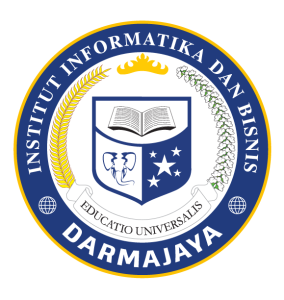   Disusun Oleh:ANTIKA FEBRIYANTINPM: 1712110434                      INSTITUT INFORMATIKA DAN BISNIS DARMAJAYA           BANDAR LAMPUNG               TAHUN 2020/2021                                                       HALAMAN PENGESAHANLAPORANPRAKTEK KERJA PENGABDIAN MASYARAKAT (PKPM) PENYEDIAAN APD UNTUK PENCEGAHAN COVID-19 KELURAHAN PINANG JAYA KECAMATAN KEMILING KOTA BANDAR LAMPUNGOleh :Antika Febriyanti  (1712110434)Telah memenuhi syarat untuk diterimaMenyetujui ,Dosen Pembimbing                                                                       Ketua Jurusan ManajemenNovita Sari, S.Sos.,M.M                                                                  Aswin, S.E., M.MNIK  01071104                                                                                  NIK  10190605